Publicado en Barcelona el 13/07/2020 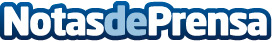 8 de cada 10 médicos han reducido sus ingresos más de un 80% a raíz del COVID-19, según Medical AdminEntre los profesionales más afectados se encuentran fisioterapeutas, osteópatas o terapeutas que requieren la presencialidad de sus pacientes. Por el contrario, la videoconsulta ha permitido continuar trabajando a otros especialistas gracias a pacientes que no requerían exploraciónDatos de contacto:Alberto Jiménez91 411 58 68 Nota de prensa publicada en: https://www.notasdeprensa.es/8-de-cada-10-medicos-han-reducido-sus-ingresos Categorias: Nacional Medicina Finanzas Sociedad http://www.notasdeprensa.es